142nd Annual Meetingof theCalifornia Society, Sons of the American Revolution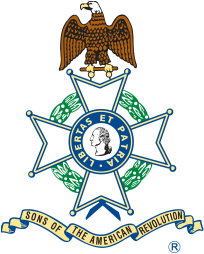 Wyndham Irvine Hotel17941 Von Karman AvenueIrvine, CaliforniaApril 7 – 8, 2017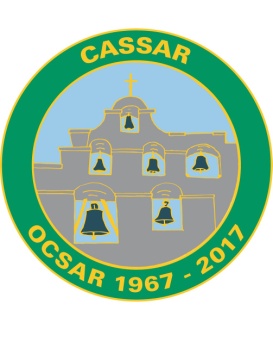 Schedule of EventsThursday, April 64:00 p.m. – 10:00 p.m.	Registration4:00 p.m. – 11:00 p.m.	Hospitality Suite open6:30 p.m.			NSSAR President General’s Dinner (by invitation only)Friday, April 7				Breakfast on your own8:00 a.m. - 9:00 a.m.		Registration9:00 a.m. - 11:45 a.m.		Opening Ceremonies – Catalina 3 	(NSSAR Color Guard Event)Invocation, Presentation of the Colors,					Pledge of Allegiance, Pledge to the SAR,					Roll Call, Business Meeting AgendaGeneral Business Session – Catalina 39:00 a.m. - 11:45 a.m.		Ladies Auxiliary Board Meeting – Avalon 2 & 312:00 noon – 2:00 p.m.	Public Service Luncheon – Catalina 1 & 2					(Meal tickets required)					Quilts of Valor2:15 p.m. – 3:30 p.m.		General Business Session continues – Catalina 33:30 p.m. – 4:30 p.m.		Ladies’ Low Tea – Avalon 2 & 3					C-Nile Sound Barbershop Quartet3:30 p.m. – 4:30 p.m.		Color Guard Workshop – Catalina 34:30 p.m. – 11:00 p.m.	Hospitality Suite open, dinner on your own.6:30 p.m.			CASSAR Officers’ Dinner (optional)Saturday, April 8				Breakfast on your own7:15 a.m. – 8:15 a.m.		Past State Presidents’ Breakfast – Paradise Café7:30 a.m. – 8:30 a.m. 		Past Ladies’ Auxiliary Presidents’ Breakfast - Paradise Café8:30 a.m. – 11:45 a.m.		General Business Session – Catalina 38:30 a.m. – 9:30 a.m. 		Budget & Audit Committee Meetings - Executive Board Room9:00 a.m. – 11:45 a.m.		Ladies’ Auxiliary General Session – Avalon 2 & 312:00 noon – 2:00 p.m. 	Youth Awards Luncheon – Catalina 1 & 2					(Meal ticket required)2:15 p.m. – 3:00 p.m.		Memorial Service – Catalina 3					(NSSAR Color Guard Event)					Music by piano and violin3:15 p.m. – 4;00 p.m. 		2019 Congress Planning – Avalon 2 & 36:00 p.m. – 7:00 p.m.		Social Hour – Cash bar available7:00 p.m. – 10:00 p.m. 	Gala Inaugural Banquet – Catalina Ballroom					(Meal ticket required)					(NSSAR Color Guard Event)					From Lexington and Concord to Yorktown Paul Revere’s Ride					Los Angeles Fifes and Drums					Remarks by General George Washington10:00 p.m. – 11:00 p.m.	Hospitality Suite openSunday, April 9				Hotel check-out by 12:00 noon